Integer Addition Models HW      Name:_____________________________________________Part 1:  Crayon/Marker Models                Choose one color to represent positive integers and one color to represent negative.  Model each                 addition problem, cancelling out opposite pairs, and find each sum.-4 + 6			2. -5 + -3			3.  1 + -3 + -2 + 44.  -7 + 4 + -2			5. -3 + 6 + -2		6. -1 + 2 + -3 + 4 + -5Part 2:  Number Line Model                Use the number line to model each addition problem, then find the sum.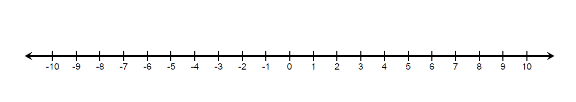 7.  -4 + 88.  -8 + 129.  3 + (-6)10.  -4 + (-3)